Дистанционные задания                                                                                                                                                                           МУДО «Сланцевская ДХШ» (18-30.04.20г)4 классРисунок:  Натюрморт из трех предметов быта и драпировки со складками. Закрепление всего материала, пройденного в процессе обучения. Грамотная компоновка натюрморта в листе. Построение предметов с учетом перспективных сокращений, выявление их объема и пространственного расположения с учетом освещения. Владение приемами рисунка, умение пользоваться графическими средствами. Освещение верхнее боковое. Формат А3. Материал – графитный карандаш. 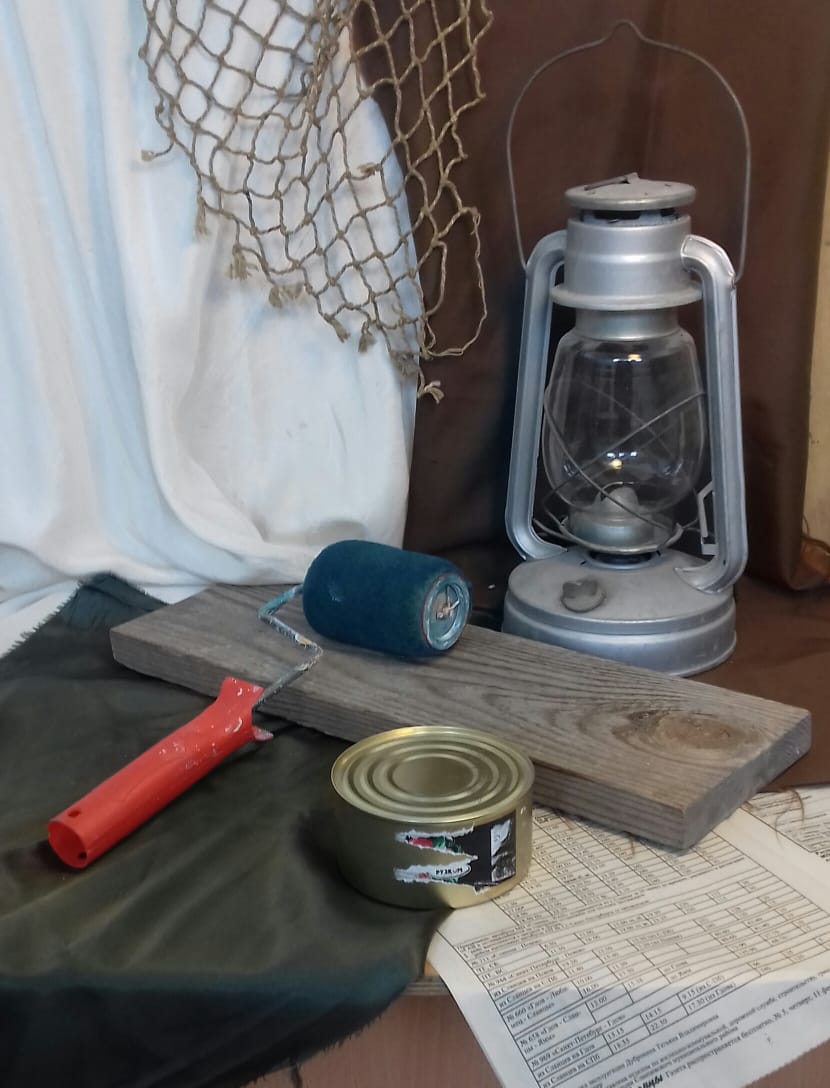 Живопись:Нюансная гармония. Грамотное последовательное ведение длительной постановки. Поиск интересного живописно-пластического решения. Натюрморт с чучелом птицы. Использование акварели (многослойная акварель), бумаги формата А2.Д.з.: этюды с репродукций художников-анималистов. 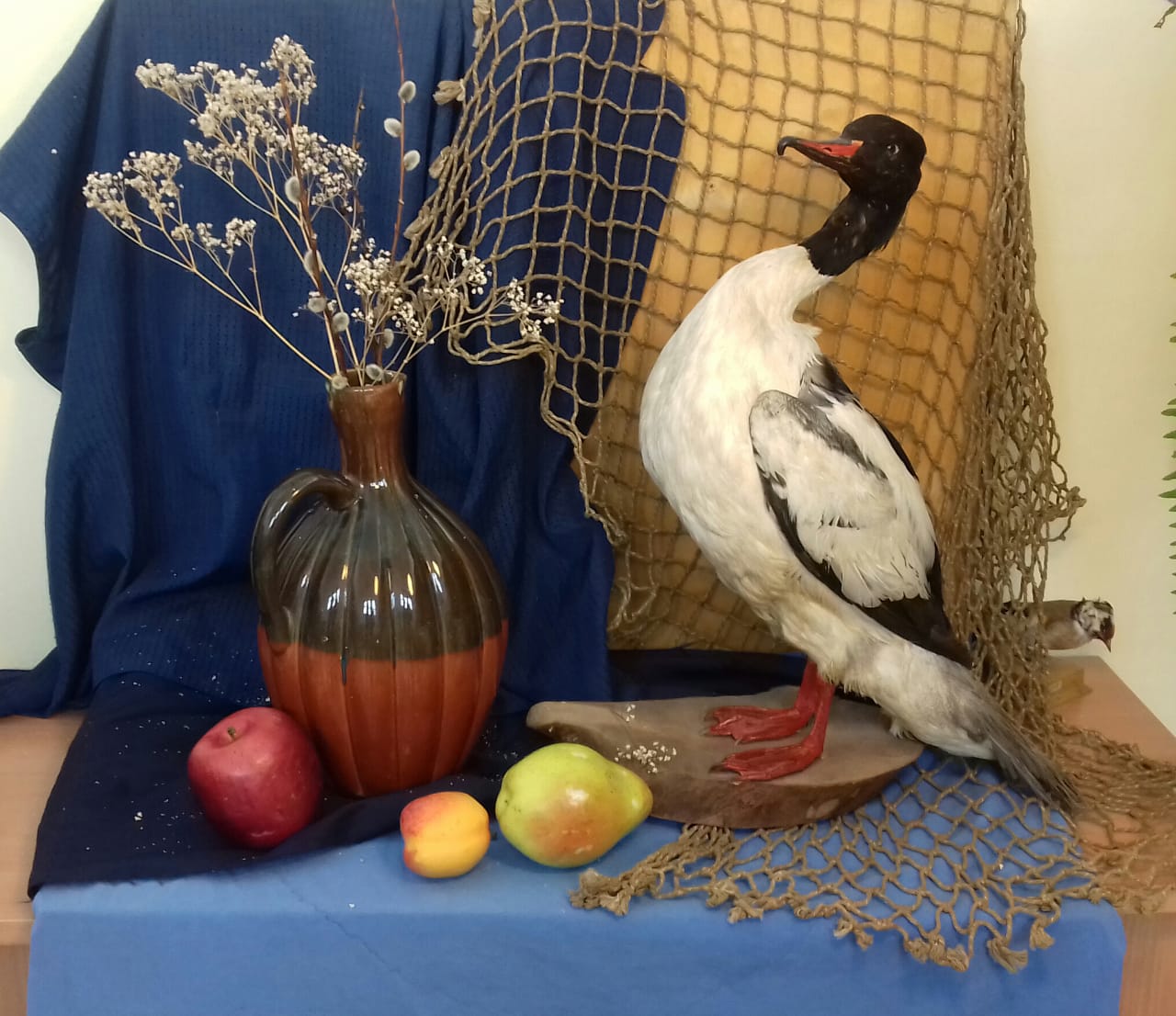 Композиция станковая: (продолжение темы)Иллюстрация к произведениям А.С.Пушкина (монохром)Цель: закрепление понятий: «целостность цветового решения», «направление основного движения в композиции», «пространство и цвет», «пространство и тон», «композиционная схема», применение основных правил и законов станковой композиции. Задача: умение выявлять характер персонажа, психологию образа персонажа, добиваться выразительности композиции, соотношения человеческой фигуры и пространства. Предлагаемое аудиторное задание: 1. Анализ произведений великих мастеров с целью выявления композиционной схемы картины («золотое сечение», «соотношение больших масс», «композиционный центр»). Д.з.: композиционные зарисовки интерьеров, костюмов, предметов быта, образов персонажей в соответствии с выбранной темой. Композиция прикладная: «Князь Александр Невский» (в стиле лоскутного шитья) (гуашь/акварель)Задачи:	1. Изучение технологий лоскутного шитья.	2. Последовательность в работе	3. Стилизация и ограничение в цвете	4. Гармоничное решение подбора тканей для выразительности замыслаСсылки: 1) Лоскутные картины и панно:https://yandex.ru/images/search?text=лоскутные%20картины%20и%20панно&from=tabbar2) Презентация «Лоскутное шитье»:https://ppt4web.ru/tekhnologija/loskutnoe-shite.html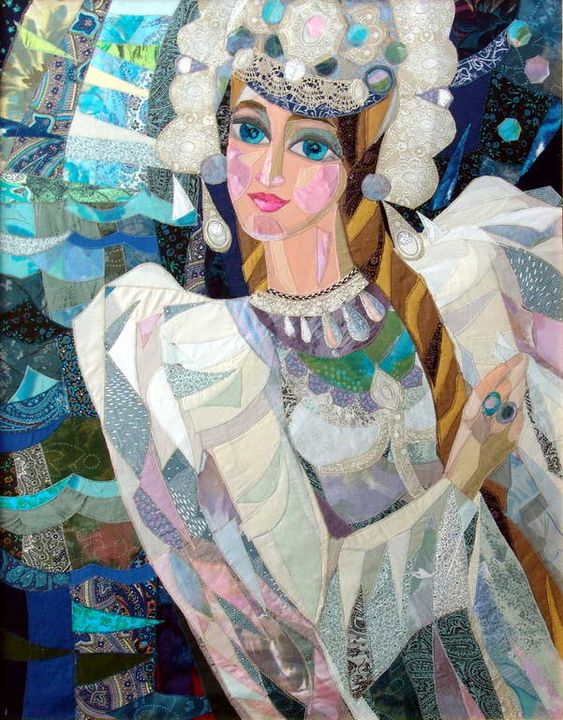 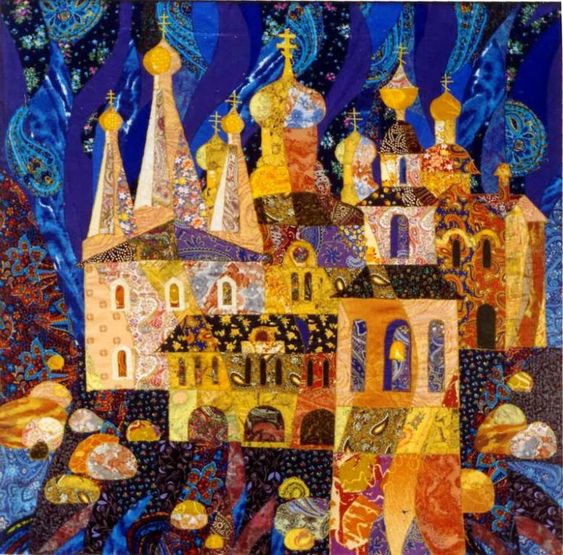 История искусств: (составить конспект)1. Русская скульптура первой половины XIX века. Перечислить наиболее известные скульптуры СПб.2. Сделать сообщение на тему: «Скульптурные группы на Аничковом мосту СПб. Автор Клодт»Ссылки:1) Презентация «Скульптура первой половины XIX века»https://ppt-online.org/1685942) видео «Русская скульптура 19 века»https://yandex.ru/video/preview/?filmId=1045568915358951293&reqid=1586516096897945-939846039785654816602898-man2-6387-V&text=+скульптуры+спб+первой+половины+19+века3) Презентация «Аничков мост «Укротители коней»:http://www.myshared.ru/slide/994560/Скульптура:  Выполнить эскиз к скульптурной композиции на историческую тему (не более 2-х фигур)Ссылки:Исторический жанр в скульптуре:https://yandex.ru/images/search?from=tabbar&text=исторический%20жанр%20в%20скульптуреКонтактные данные преподавателей:Трукшина М.Н. – тел.: 8 950 042 91 04Страничка в Вк: https://vk.com/id13972547Сынкова З.Н. – тел.: 8 911 275 32 30  (есть WhatsApp), Страничка в Вк: https://vk.com/id591064654Лындаева Л.Н. – тел.: 8 962 708 61 80 (есть WhatsApp)